Автономное учреждение дополнительного профессионального образования "Институт новых технологий Республики Саха (Якутия)Конспект урока по химии 8 класса Химические уравненияБорисова Ольга Дмитриевна, педагог дополнительного образования г. Якутск 2018 годТема урока: Химические уравненияЦель: повторить и расширить знания о химических реакциях; сформировать понятие о химическом уравнении как об условном изображении химической реакции; пояснить правила составления уравнений химических реакций, подбора коэффициентов на основании закона сохранения массы вещества; стимулировать познавательную деятельность учащихся через дидактические игры,настроить их на использование имеющихся знаний для изучения нового материала.Оборудование и реактивы: Периодическая система химических элементовД. И. Менделеева; алгоритмы, набор заданий.Тип урока: усвоение новых знанийХод урокаАктуализация опорных знанийРазминка		Блиц-опрос: 1. Что изучает химия? (Вещество.)2. Что такое вещество? (Это определенный вид материи, то, из чего состоит тело).3. Как мы выражаем состав вещества? (С помощью химических формул).4. Как составить химическую формулу? Что для этого необходимо знать?(Химические знаки элементов, валентность.)		Угадай химический элемент (работа с карточками)H, O, S, Fe, Cu, Al, Na, Cl.Ответ по плану:Название химического элемента,Название простого веществаВалентность,Относительная атомная масса		Игра «Крестики-нолики»Выигрышный путь – простые веществаКакие вещества называются простыми, какие – сложными?Выигрышный путь – химические явленияКакие явления называются физическими, какие – химическими?Горение угляРжавление гвоздяПлавление стекла		Работа с текстом: «При взаимодействии водорода Н2 и кислорода О2 образуется вода Н2О»«При горении (взаимодействии с кислородом О2) угля С образуется углекислый газ СО2»О каком явлении идет речь? Как записать данную химическую реакцию?Как записать химическую реакцию?Что такое химическое уравнение?Изучение нового материалаХимическим уравнением называют условную запись химической реакции с помощью химических формул и математических знаков.Уравнение реакции показывает, какие вещества, и в каком количестве вступают и получаются в реакции.Моделируем химическую реакциюНа предыдущем уроке вы познакомились с основными положениями атомно-молекулярной теории и знаете, что в процессе химической реакции атомы остаются неизменными: молекулы разрушаются до атомов, атомы "перемешиваются" и соединяются вновь, но в другой последовательности, то есть образуются молекулы новых веществ.Рассмотрим модель превращения молекул кислорода и водорода в молекулы воды (на рисунке красным цветом обозначены атомы кислорода, а белым - атомы водорода):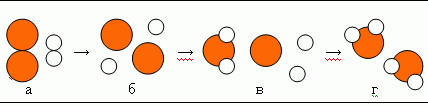 рисунок а: молекула кислорода и молекула водорода оказались в непосредственной близостирисунок б: молекулы разрушились, образовалось 2 атома кислорода и 2 атома водородарисунок в: из имеющихся атомов образовалась 1 молекула воды и 1 атом кислорода остался "беспризорным". Такого быть не должно, поэтому к нему добавилось еще 2 атома водорода (ведь в химических реакциях участвует гораздо больше молекул, поэтому мы имеем право так поступить!)рисунок г: в результате получилось 2 молекулы воды.Теперь давайте рассмотрим этот процесс в обратном порядке: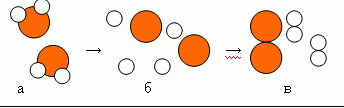 рисунок а: в конце концов,  получилось 2 молекулы водырисунок б: для их образования потребовалось 2 атома кислорода и 4 атома водородарисунок в: этому количеству атомов водорода и кислорода соответствуют 1 молекула кислорода и 2 молекулы водородаПредложенные модели химической реакции довольно наглядны, но неудобны для записи в тетради. Поскольку мы уже изучили буквы (знаки химических элементов) и слова (составление формул веществ), то теперь нам несложно будет перевести модели молекул в "знаковый" вид, то есть составить уравнение реакции (написать предложение):Такая запись сути химического превращения и называется уравнением химической реакции: так же, как и в математике число неизвестных (атомов одного вида) в левой части уравнения равно числу тех же неизвестных (атомов этого же вида) в правой части уравнения.Наша задача - научиться расставлять коэффициенты, то есть уравнивать атомы одного вида в левой и правой части.Алгоритм составления уравнения реакцииУпражнения:1. Запишите уравнение реакции между природным газом метаном (СН4) и кислородом. В результате этой реакции образуется оксид углерода(IV) и вода.Ответ: СН4 + О2 → СО2 + Н2ОПомните, что изменять формулу вещества нельзя ни в коем случае и чтокоэффициент, стоящий перед формулой, увеличивает число всех атомов в формуле!СН4 + О2 —>  СО2 + 2Н2ОСН4 + 2О2—> СО2 + 2Н2Отеперь необходимо проверить еще раз общее число одинаковых атомов  в левой и правой части. Если они будут равны, то стрелку заменяем на  знак равенства и получаем уравнение реакции горения метанаСН4 + 2О2 = СО2 + 2Н2ОВ заключении еще одно напоминание - коэффициенты должны быть минимальными!		Закрепление и обобщение знаний1. Напишите уравнение реакции взаимодействия азота с кислородом. Продуктом реакции является оксид азота (II).2. Напишите уравнение реакции горения фосфора в кислороде. Продуктом реакции является оксид фосфора (V).3. Напишите уравнение реакции горения угля (углерода). Продуктом реакции является оксид углерода (IV).4. По схемам составьте уравнения реакций.1. Al + O2 → Al2O3           2. Fe + O2 → FeO             3. Fe + O2 → Fe3O4     4. Fe + O2 → Fe2O35. Fe + Cl2 →FeCl3           6. Al + Cl2 → AlCl3          7. K + Br2 → KBr        8. Li + N2 → Li3N5. Составить уравнения химических реакций, определить их тип.а) магний + кислород → ?                            б) азот + водород → ?в) серная кислота + гидроксид калия → соль + водаг) оксид железа (III) + водород → железо + ?6. Коэффициент перед формулой серебра(Ag) в уравнении реакций, схема которой Ag + S —> Ag2S равен2314Ваш ответ : 7. Коэффициенты перед формулами меди и ее оксида в уравнении реакции, схема которой  Cu + O2 —> CuO  сооветственно равны2 и 22 и 11 и 24 и 4Ваш ответ : Домашнее задание: Изучить § 20, выучить определения; выполнить задание: № 3, 4, 5 стр.67-68.Подведение итогов урокаИтак, сегодня мы узнали, что такое химическое уравнение. Рассмотрели, что нужно для составления химического уравнения.1 молекулакислорода+2 молекулыводорода=2 молекулы водыO2+  2H2=2H2Oреагенты  продукты№ Последовательность действийВыполнение действий1.Напишите формулы веществ, которые вступают в реакцию, соединив их знаком +.Mg + O22.Поставьте стрелочку в сторону продуктов реакции.Mg + O2 →3.Напишите формулы веществ, которые образуются после реакцииMg + O2 → MgII 2  OII4.Проверьте, учитывая валентности, правильно ли составлены формулы всех веществ.  5.Расставьте коэффициенты, подсчитав число атомов каждого элемента в левой и правой частях уравнения.2Mg + O2 → 2MgO6.Поставьте знак равенства в уравнении2Mg + O2 = 2MgO7.Проверьте правильность расстановки коэффициентов